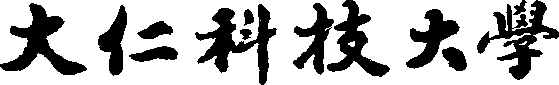 進修推廣部  開班調查表進修推廣部  開班調查表進修推廣部  開班調查表進修推廣部  開班調查表進修推廣部  開班調查表進修推廣部  開班調查表進修推廣部  開班調查表進修推廣部  開班調查表日期：    年     月     日日期：    年     月     日科系代表：系系系系系姓名：姓名：姓名：姓名：推廣代表：1.班別名稱1.班別名稱□學分班□非學分班□學分班□非學分班2.預計招生主要對象2.預計招生主要對象□校內生          □在職勞工          □失待業民眾□其它________________________□校內生          □在職勞工          □失待業民眾□其它________________________□校內生          □在職勞工          □失待業民眾□其它________________________□校內生          □在職勞工          □失待業民眾□其它________________________□校內生          □在職勞工          □失待業民眾□其它________________________□校內生          □在職勞工          □失待業民眾□其它________________________□校內生          □在職勞工          □失待業民眾□其它________________________□校內生          □在職勞工          □失待業民眾□其它________________________3.預計開班日期3.預計開班日期年    月    日起至    年    月    日年    月    日起至    年    月    日年    月    日起至    年    月    日年    月    日起至    年    月    日年    月    日起至    年    月    日年    月    日起至    年    月    日年    月    日起至    年    月    日年    月    日起至    年    月    日4.預計開班總時數4.預計開班總時數小時小時小時小時小時小時小時小時5.預計開課時段5.預計開課時段星期(  )        ~      每次計     小時     或星期(  )        ~      每次計     小時星期(  )        ~      每次計     小時     或星期(  )        ~      每次計     小時星期(  )        ~      每次計     小時     或星期(  )        ~      每次計     小時星期(  )        ~      每次計     小時     或星期(  )        ~      每次計     小時星期(  )        ~      每次計     小時     或星期(  )        ~      每次計     小時星期(  )        ~      每次計     小時     或星期(  )        ~      每次計     小時星期(  )        ~      每次計     小時     或星期(  )        ~      每次計     小時星期(  )        ~      每次計     小時     或星期(  )        ~      每次計     小時6.預計開班地點6.預計開班地點□校本部-教室               □校外            □校本部-教室               □校外            □校本部-教室               □校外            □校本部-教室               □校外            □校本部-教室               □校外            □校本部-教室               □校外            □校本部-教室               □校外            □校本部-教室               □校外            7.預計上課師資  ※師資表7.預計上課師資  ※師資表□校內：□校外：□校內：□校外：□校內：□校外：□校內：□校外：□校內：□校外：□校內：□校外：□校內：□校外：□校內：□校外：8.預計收費8.預計收費元/人 元/人 元/人 元/人 元/人 元/人 元/人 元/人 8.預計收費8.預計收費報名費報名費報名費□含   □不含□含   □不含            元            元            元8.預計收費8.預計收費材料費材料費材料費□含   □不含□含   □不含            元            元            元8.預計收費8.預計收費書籍費書籍費書籍費□含   □不含□含   □不含            元            元            元8.預計收費8.預計收費模擬練習模擬練習模擬練習□含   □不含□含   □不含            元            元            元8.預計收費8.預計收費檢定費用檢定費用檢定費用□含   □不含□含   □不含            元            元            元8.預計收費8.預計收費※市場行情價：※市場行情價：※市場行情價：※市場行情價：※市場行情價：※市場行情價：※市場行情價：※市場行情價：9.預計行銷折扣9.預計行銷折扣□在校生9折  校友/教職員95折  校外人士無折扣□於         日前，有         折□其它：□在校生9折  校友/教職員95折  校外人士無折扣□於         日前，有         折□其它：□在校生9折  校友/教職員95折  校外人士無折扣□於         日前，有         折□其它：□在校生9折  校友/教職員95折  校外人士無折扣□於         日前，有         折□其它：□在校生9折  校友/教職員95折  校外人士無折扣□於         日前，有         折□其它：□在校生9折  校友/教職員95折  校外人士無折扣□於         日前，有         折□其它：□在校生9折  校友/教職員95折  校外人士無折扣□於         日前，有         折□其它：□在校生9折  校友/教職員95折  校外人士無折扣□於         日前，有         折□其它：10.預計開班人數10.預計開班人數□下限    人              □上限_____人□下限    人              □上限_____人□下限    人              □上限_____人□下限    人              □上限_____人□下限    人              □上限_____人□下限    人              □上限_____人□下限    人              □上限_____人□下限    人              □上限_____人11.銜接證照11.銜接證照□無□無□無□無□無□無□無□無11.銜接證照11.銜接證照□有□有□有□有□有□有□有□有11.銜接證照11.銜接證照主辦單位：主辦單位：主辦單位：主辦單位：主辦單位：主辦單位：主辦單位：主辦單位：11.銜接證照11.銜接證照考試名稱：考試名稱：考試名稱：考試名稱：考試名稱：考試名稱：考試名稱：考試名稱：11.銜接證照11.銜接證照等級：□單一級  □丙級  □乙級  □普考  □高考等級：□單一級  □丙級  □乙級  □普考  □高考等級：□單一級  □丙級  □乙級  □普考  □高考等級：□單一級  □丙級  □乙級  □普考  □高考等級：□單一級  □丙級  □乙級  □普考  □高考等級：□單一級  □丙級  □乙級  □普考  □高考等級：□單一級  □丙級  □乙級  □普考  □高考等級：□單一級  □丙級  □乙級  □普考  □高考11.銜接證照11.銜接證照預計考試日期：預計考試日期：預計考試日期：預計考試日期：預計考試日期：預計考試日期：預計考試日期：預計考試日期：12.課程內容12.課程內容週次日期日期內容內容內容內容教師12.課程內容12.課程內容1//12.課程內容12.課程內容2//12.課程內容12.課程內容3//12.課程內容12.課程內容4//12.課程內容12.課程內容5//12.課程內容12.課程內容6//12.課程內容12.課程內容7//12.課程內容12.課程內容8//12.課程內容12.課程內容9//12.課程內容12.課程內容10//12.課程內容12.課程內容11//12.課程內容12.課程內容12//12.課程內容12.課程內容13//12.課程內容12.課程內容14//12.課程內容12.課程內容15//12.課程內容12.課程內容16//12.課程內容12.課程內容17//12.課程內容12.課程內容18//13.備註：13.備註：13.備註：13.備註：13.備註：13.備註：13.備註：13.備註：13.備註：13.備註：